Oddział I „Misie”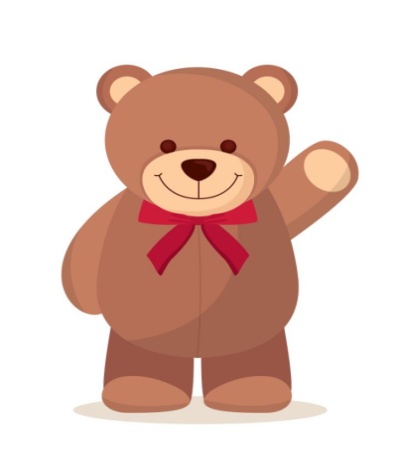 Maj- tydzień pierwszy.Temat tygodnia: Wrażenia i uczucia.CELE OGÓLNE: --rozwijanie umiejętności rozumienia własnych uczuć; doskonalenie umiejętnościsłuchania i rozumienia tekstu opowiadania;-zapoznanie ze sposobami radzenia sobie ze smutkiem; kształtowanie postawprospołecznych, wdrażanie do empatii;-zapoznanie ze sposobami radzenia sobie ze strachem; doskonalenie pamięciprzez naukę krótkich rymowanek;-kształtowanie umiejętności wyrażania emocji przez malowanie; rozpoznawanienastrojów muzycznych;-kształtowanie umiejętności wyrażania emocji przez ruch i muzykę; usprawnianieumiejętności ruchowych poprzez taniec.„Gdy ci smutno...”Dominika NiemiecGdy ci smutno, gdy ci źle,przyjaciel zawsze wesprze cię.On cię przytuli, otrze z twarzy łzy.Pomoże nawet wtedy, gdynie wie do końca, skąd ten smutek w tobie,lecz razem dacie z nim radę sobie.Bo wasze serca czują tak samo,a to właśnie kiedyś empatią nazwano.